РА С П О Р Я Ж Е Н И Еот 04.04.2018   № 1082-рг. МайкопО закрытии движения транспорта по ул. Юннатов на отрезкеот ул. Пионерская до ул. ДимитроваВ связи с проведением Всероссийских соревнований по велоспорту в гонке критериум:Закрыть движение транспорта по ул. Юннатов на отрезке от ул. Пионерская до ул. Димитрова в г. Майкопе с 10:00 до 15:00 часов 15.04.2018 г.Рекомендовать ответственному за проведение соревнований (Воронову А.М.), уведомить отдел ГИБДД ОМВД России по г. Майкопу о дате, месте и времени проведения соревнований, направив настоящее распоряжение.Опубликовать настоящее распоряжение в газете «Майкопские новости» и на официальном сайте Администрации муниципального образования «Город Майкоп».Настоящее распоряжение вступает в силу со дня его опубликования. Глава муниципального образования«Город Майкоп» 	                                                                         А.Л. Гетманов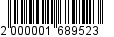 Администрация муниципального 
образования «Город Майкоп»Республики Адыгея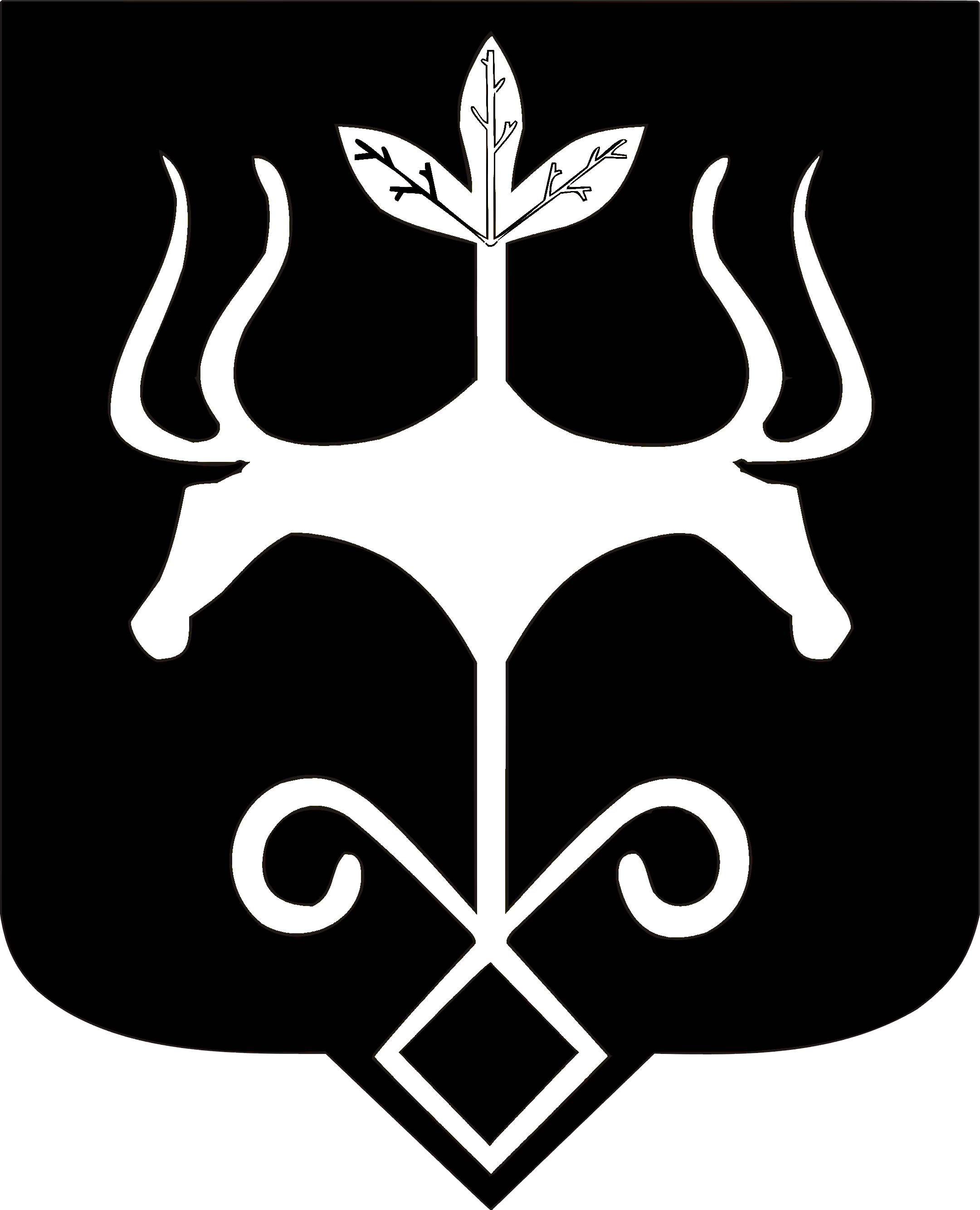 Адыгэ Республикэммуниципальнэ образованиеу
«Къалэу Мыекъуапэ» и Администрацие